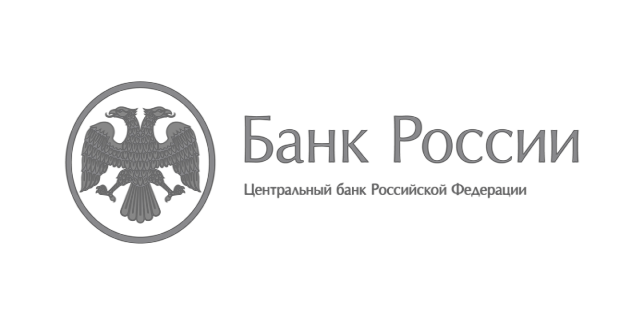 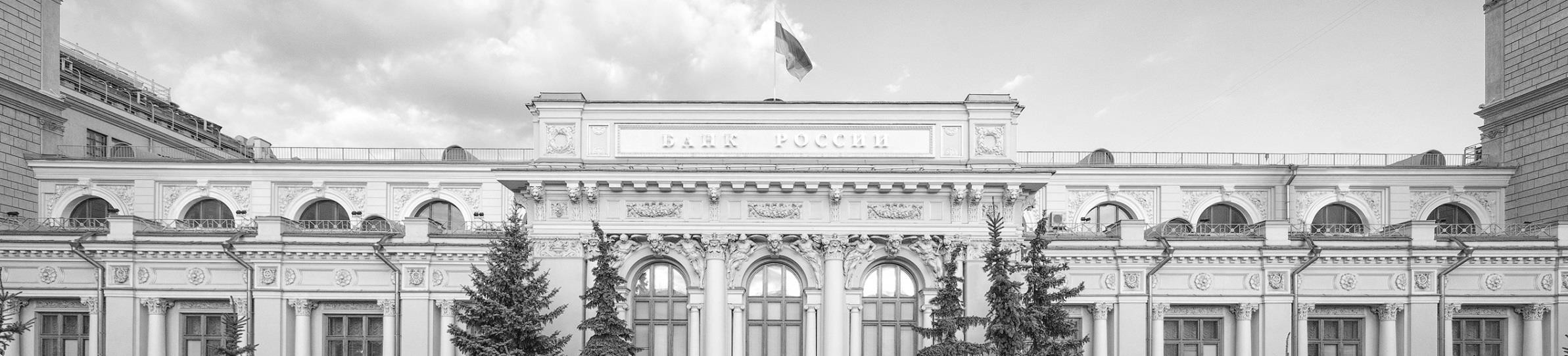 Alexander Polonskiy, zamjenik direktoraOdjela za monetarnu politikuSredišnje banke Ruske FederacijeInterakcija Državne riznice i Središnje banke Ruske Federacije u pogledu upravljanja novčanim sredstvima na jedinstvenom računu riznice5. travnja 2017.Središnja banka Ruske Federacije upravlja prekonoćnom međubankovnom kamatnom stopom upotrebljavajući instrumente monetarne politike kako bi se ostvarila ciljana stopa inflacijei	π 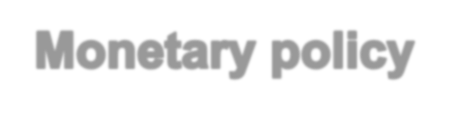 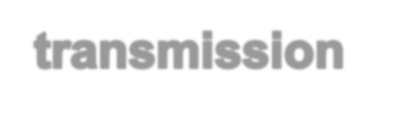 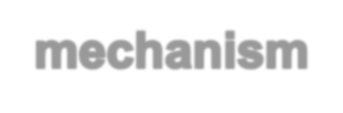 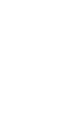 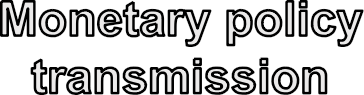 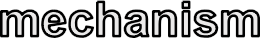 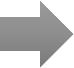 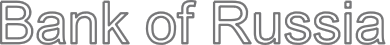 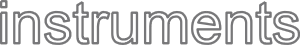 20	20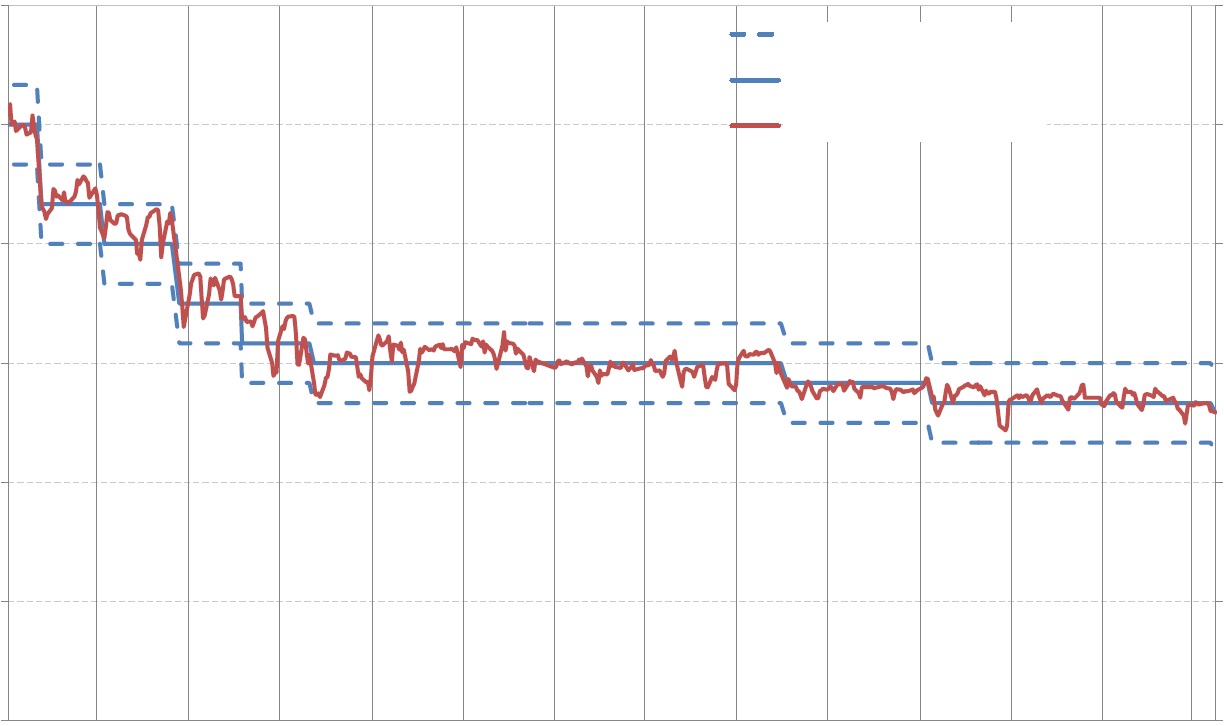 Koridor kamatnih stopaKljučna stopa Središnje banke Ruske Federacije17	Prekonoćni depozit u ruskom rublju MIACR	1714	1411	118	85	52	201.2015  03.2015   05.2015  07.2015  09.2015  11.2015  01.2016  03.2016  05.2016  07.2016  09.2016  11.2016  01.2017 03.2017U mlrd. rub.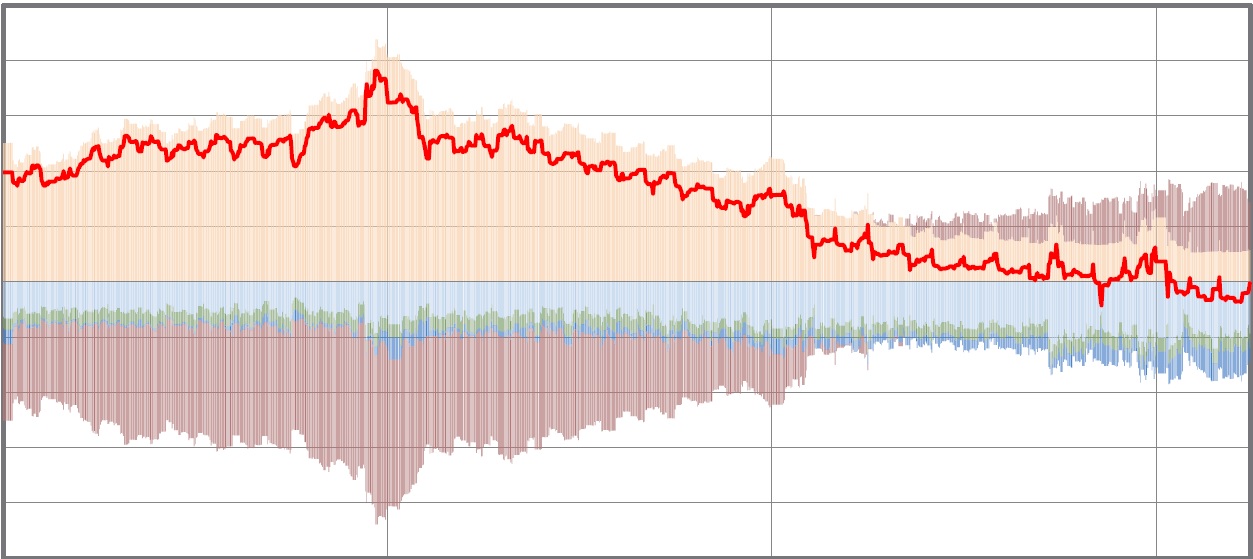 10 0008 0006 0004 0002 0000-2 000-4 000-6 000-8 000-10 000Operacije državne riznice pomažu ublaživanju učinka proračunskih tokova na likvidnost bankovnog sektoraUčinak promjene salda na računima opće državeu Središnjoj banci na likvidnost bankovnog sektora(„+” likvidnosni priljev, „-” likvidnosni odljev)U mlrd. rub.1 4001 2001 0008006004002000-200-400-600-800-1 000-1 200-1 400-1 6002014.(akumulirani prema godini i mjesecima)3 500 3 0002 5002 0001 5001 0005000-500-1 000-1 5002016.1 янв  1 фев 1 мар  1 апр  1 май  1 июн 1 июл 1 авг  1 сен 1 окт  1 ноя 1 дек1 янв  1 фев 1 мар  1 апр 1 май 1 июн 1 июл 1 авг 1 сен 1 окт 1 ноя 1 декuključujući depozite i repo ugovore Državne riznice          isključujući depozite i repo ugovore Državne rizniceOperacije državne riznice tijekom prisutnosti viška strukturne likvidnosti nadoknađuju nedostatak likvidnosti nekih banakaU mlrd. rub.3 000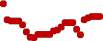 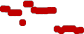 2 5002 0001 5001 0005000-500-1 000Potraživanja državne riznice od bankovnog sektora	Deficit strukturne likvidnosti (+)/ višak (-)Interakcija s državnom riznicom u pogledu upravljanjalikvidnošću bankovnog sektoraRuska Središnja banka daje preporuke Državnoj riznici u pogledu sljedećih parametara operacija s repo ugovorima i depozitom:•	obujam operacija;•	ročnost operacija;•	minimalna aukcijska stopa;•	dostupni kolateral za repo ugovore.Glavna načela preporuka ruske Središnje banke u pogleduparametara operacija Državne riznice•Količina dodijeljenih sredstava za operacije ruske Središnje banke utvrđene su pod pretpostavkom da će Državna riznica dodijeliti sva svoja sredstva koja su namijenjena plasmanu u bankovni sektor•Središnja banka Ruske Federacije mora kontrolirati obujam izvora likvidnosti u kratkoročnom segmentu novčanog tržišta. Zbog toga se preferira da Državna riznica dodjeljuje sredstva u dugoročnom segmentu (tj. za razdoblje duže od tjedan dana). Obujam prekonoćnih operacija ne smije biti velik.• Banke i Središnja banka Ruske Federacije moraju biti sigurne u očekivane tokove likvidnosti. Stoga obujam dodijeljenih sredstava s T+0 namirom treba biti ograničen.• Kamatne stope za operacije Državne riznice trebaju biti slične ključnoj stopi Središnje banke Ruske Federacije radi izbjegavanja konkurentske prednosti nekih banaka kojima je dopušteno sudjelovati u tim operacijama.9	Ukratko…• Državna riznica svojim upravljanjem novčanim sredstvima unaprjeđuje efikasnost provedbe monetarne politike• Središnja banka pozdravlja povećanje broja instrumenata za upravljanje novčanim sredstvima koji su dostupni Državnoj rizniciHvala  na pažnji!Aktivnosti ruske Središnje bankeCiljevi ruske Središnje bankeOdređivanje ključne kamatne stope Razvoj kamatnih stopa u gospodarstvu usklađen s ostvarenjem ciljane inflacijske stopeOdređivanje obujma poslovanjaKonvergencija prekonoćne međubankovne kamatne stope premaključnoj kamatnoj stopi (operativni cilj monetarne politike) 2014.2015. 2016.	2017.Operacije kojima se omogućuje likvidnostTekući računi banaka u Središnjoj banci Ruske FederacijeOperacije za apsorpciju likvidnostiDeficit/višak strukturne likvidnosti